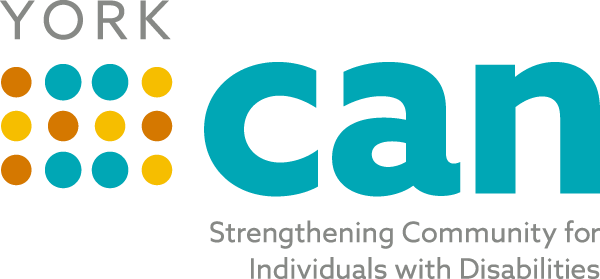 Envisioning a fully inclusive York County community with equitable opportunities for people of all abilitiesOur Mission is to bridge self-advocates, service providers, families, caregivers and professionals to make York County a better place to live for people of all abilities.Steering Team AgendaTuesday, July 20th, 20218:00 AMIn Person at Gravity Center- Basement-153 Oakland Ave, Rock Hill 29730Zoom : https://zoom.us/j/92271896496 Next Meeting:   August 17th  2021 at 8:00 AMTopicPersonWelcome/ Review of Minutes from last meetingLauraWebsite Update and Roll outSam WaltonWaxwing CreativeOld Business/Updates:NDEA Mayor Proclamation Work GroupLunch and Learn Work Group York CAN Kickoff Work GroupADA Coordinator UpdateFocus and Partner Meeting UpdatesNewsletterLaura/MichelleLauraSamanthaJordanLauraLilyTopics for Today’s Discussion:Terminology for Steering Team and York CAN groupsCollective Impact Model and our organizational structureArticles of Collaboration and Agency agreementLaura/AllFuture Topics:Strategic Planning- August/SeptemberTalent Pipeline- After Kickoff- November Review Action Plan Items/ Next Steps- AdjournAll